Veteran PhotostoryCreate a Photostory including all three of your veterans. For each veteran, you should have at least 3 pictures indicating something about them.You will be recording your voice and the information included for each veteran is:Their nameWhere they are fromWhere and how they servedThe most interesting thing about them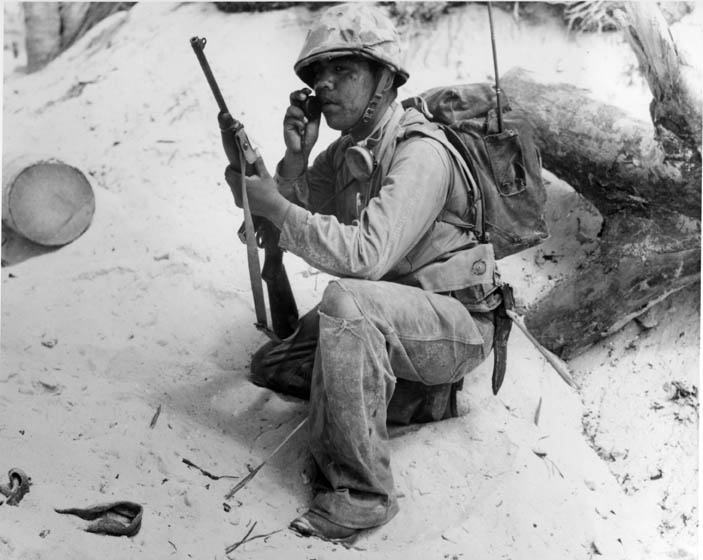  And something else that you find note-worthyIf it’s not at least 30 seconds in length, it’s not long enoughYou need an introduction slide with your name on it explaining who you are and something about this project – what it is, what we did, etc…After your veteran slides, I want you to create another section with 5 facts about WWII that you read about outside of our Blue Stars book. Each fact should have its own picture to go with it.The end of your Photostory needs to include 2 pictures and at least 15 seconds of voice recording explaining to your listeners how this unit impacted you in a positive way.You must include music in the background that comes from the 1940’s or the WWII era. You can create this at the end of youIf you prefer to label your pictures and change transitions, that’s fine. Since it’s not a requirement, however, wait until the end to make sure you have enough time to do so.Make this something special – something you will be proud to show off at the end!